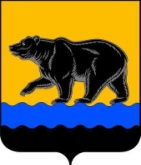 АДМИНИСТРАЦИЯ ГОРОДА НЕФТЕЮГАНСКА                              ПОСТАНОВЛЕНИЕг.Нефтеюганск О внесении изменения в постановление администрации города Нефтеюганска от 27.09.2018 № 483-п «Об утверждении перечня муниципальных программ города Нефтеюганска» 	 В соответствии со статьей 179 Бюджетного кодекса Российской Федерации, постановлением администрации города Нефтеюганска от 18.04.2019 № 77-нп «О модельной муниципальной программе города Нефтеюганска, порядке принятия решения о разработке муниципальных программ города Нефтеюганска, их формирования, утверждения и реализации» администрация города Нефтеюганска постановляет:1.Внести изменение в постановление администрации города Нефтеюганска от 27.09.2018 № 483-п «Об утверждении перечня муниципальных программ города Нефтеюганска» (с изменениями, внесенными постановлениями администрации города от 17.10.2018 № 507-п, от 19.07.2019 № 677-п, от 09.08.2019 № 736-п, № 1117-п от 15.10.2019), а именно: строку 3 приложения к постановлению изложить в следующей редакции:«                                                                                                                            ».2.Департаменту по делам администрации города (Прокопович П.А.) разместить постановление на официальном сайте органов местного самоуправления города Нефтеюганска в сети Интернет.Глава города Нефтеюганска                              			            С.Ю.Дегтярев06.07.2020       № 1050-п3Профилактика правонарушений в сфере общественного порядка, пропаганда здорового образа жизни (профилактика наркомании, токсикомании и алкоголизма) в городе НефтеюганскеАдминистрация города Нефтеюганска